Linear Inequality Pre-Notes KEY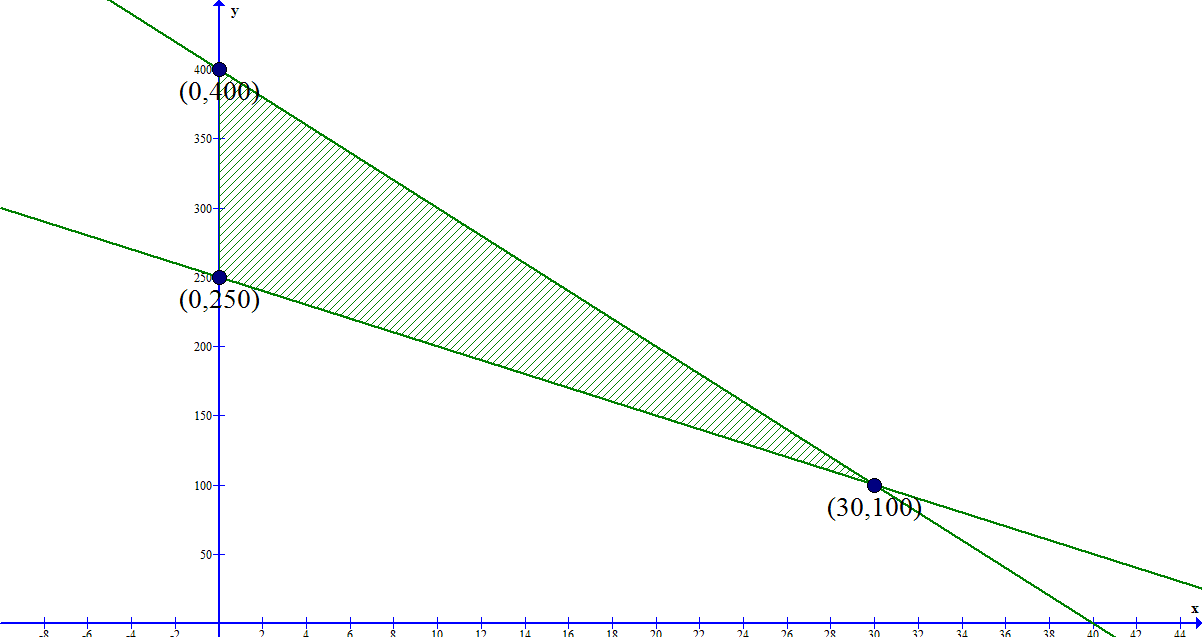 